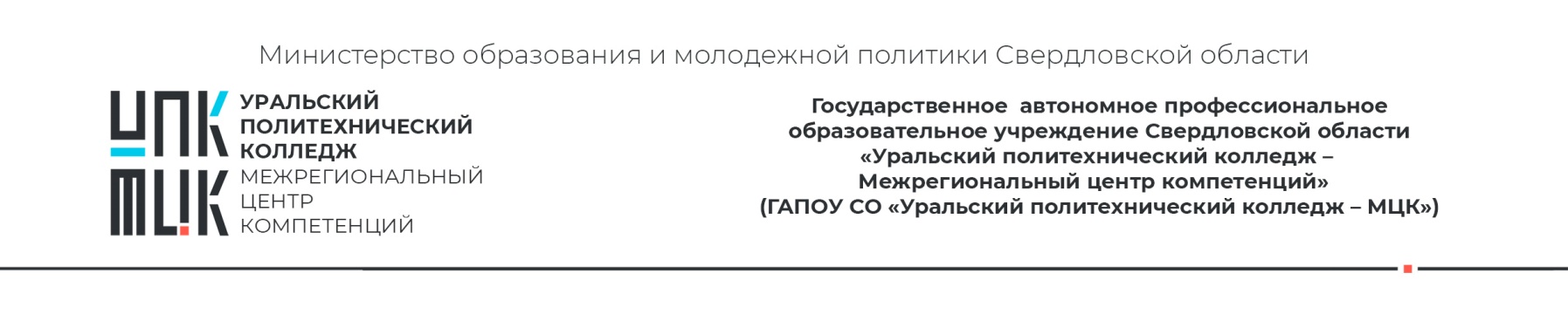 Председатель 	- Фамилия И.О.Секретарь    	- Фамилия И.О.Присутствовали: инициалы, фамилии членов коллегиального органа или лиц присутствующих на заседании (допускается составление отдельного списка лиц в алфавитном порядке, присутствующих на заседании)Повестка дня:1. О…					Докладчик…2. Об…					Докладчик…СЛУШАЛИ:Фамилия И.О. (в родительном падеже)  содержание доклада.Фамилия И.О. (в родительном падеже)  содержание доклада.РЕШИЛИ:1.2.ПРОТОКОЛПРОТОКОЛПРОТОКОЛг. Екатеринбургг. Екатеринбургг. Екатеринбург00.00.0000№заголовокзаголовокзаголовокПредседательПодписьИ.О. ФамилияСекретарьПодписьИ.О. Фамилия